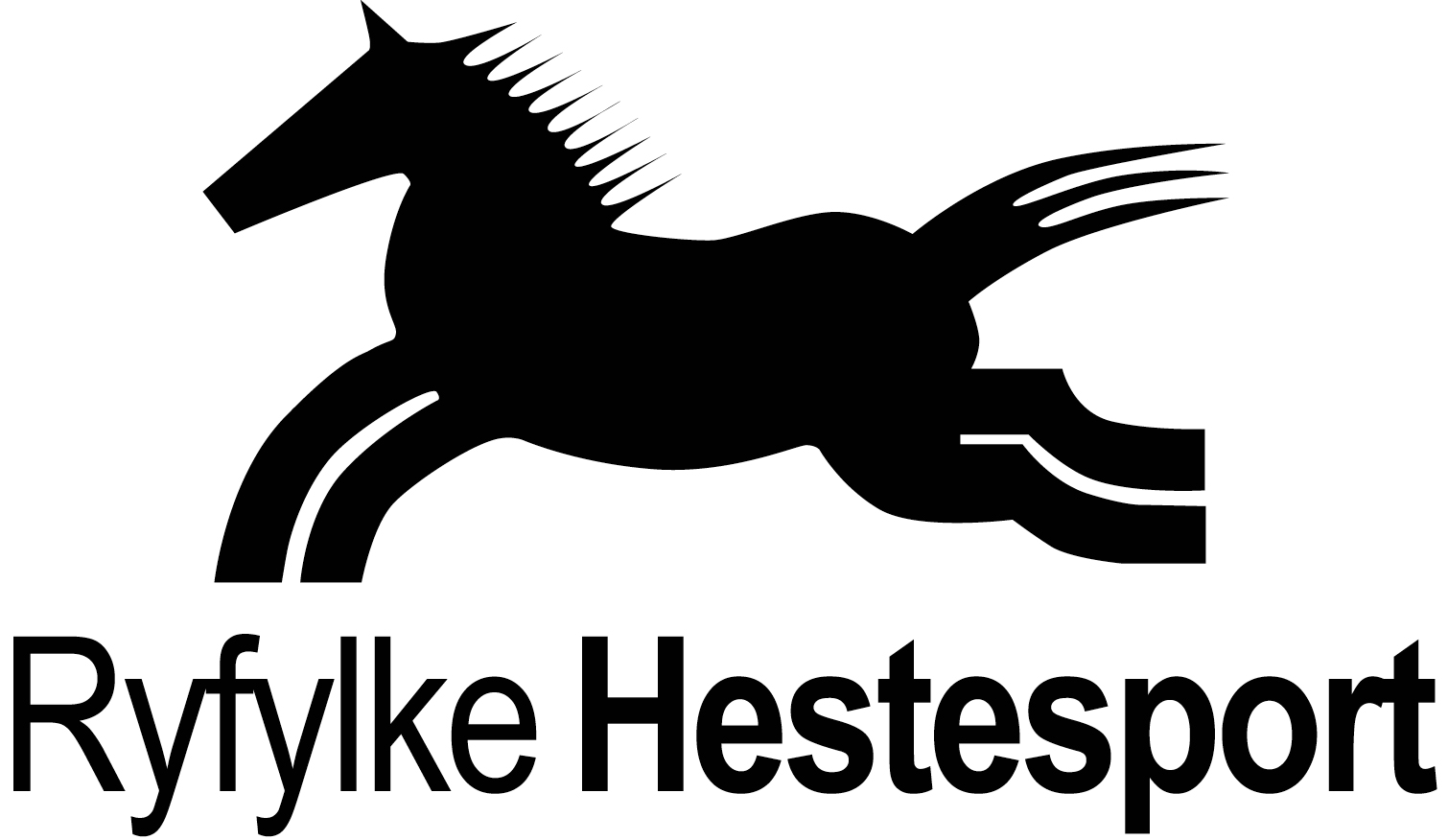 Organisasjonskart
